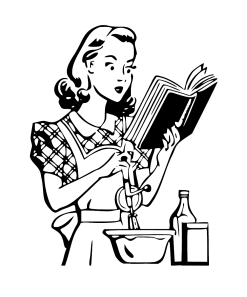 What Makes Young Wife’s Guide Unique:Young Wife’s Guide has a devoted following of women both young and old who have a passion for Biblical homemaking. Tips on homemaking, hospitality, natural living, cooking, baking, decorating, living a strong and devoted Christian life, gardening, and marriage are all topics frequently covered. Blog posts are regularly scheduled Monday through Friday, 5 days a week. 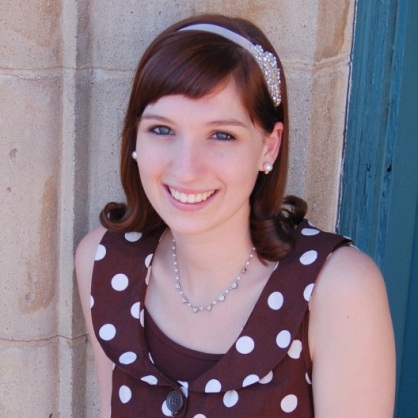 Our Audience: 99% of our readers are well educated women. Most of our readers are married in their twenties and thirties and many have young children. They have a strong desire to be homemakers and many are stay-at-home mothers. Giveaway Opportunities: 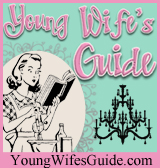 Giveaways are a fun way to introduce my readers to your products. I ask that the company ship the prize directly to the winner. In return, I will provide:A post dedicated to a review of your product, with multiple links to your website and any content you would like to highlight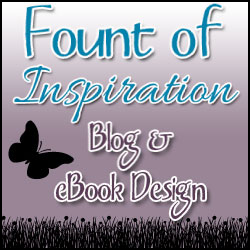 Daily promotion of the giveaway on Facebook and Twitter*Note: All sponsored posts/giveaways are marked as such in order to comply with FTC regulations. Advertising Packages: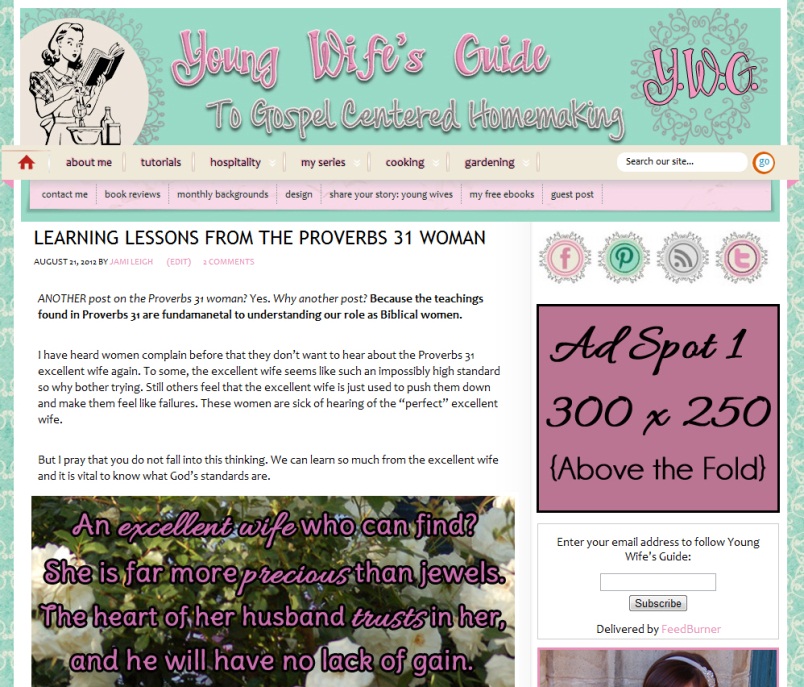 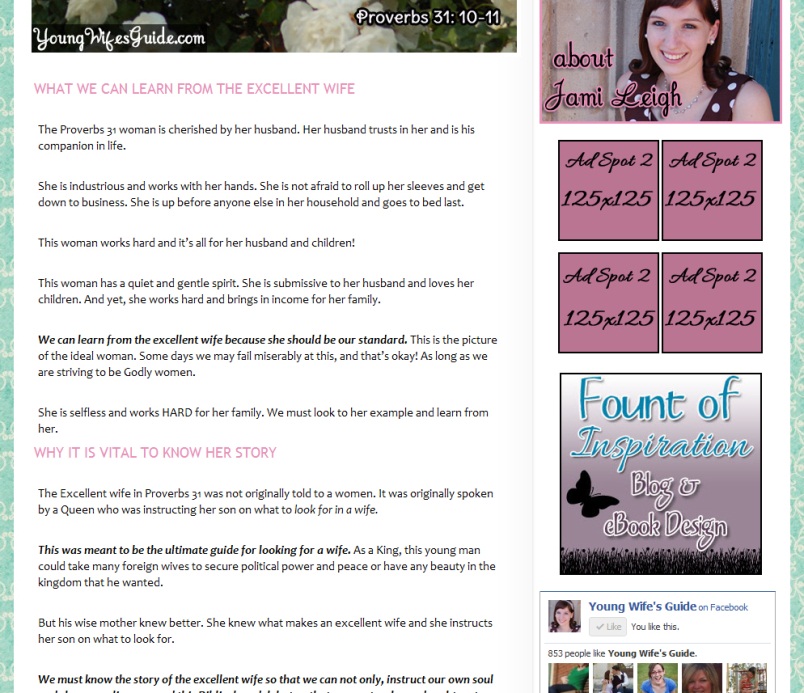 Advertising A La Carte:Sidebar 150X150px: $25/MonthSidebar 300X100px: $25/MonthSidebar 300X250px: $50/MonthSponsored/Giveaway Post: $100/500 words (live for 12 months) {Plus free item to review if desired}